муниципальное бюджетное дошкольное образовательное учреждение«Колыванский детский сад №1»Конспект логопедического занятия в подготовительной группе.  Тема: «В гости к Смурфикам. Дифференциация звуков [С]-[Ш]».Выполнила: учитель-логопед Балашова Юлия СергеевнаКолывань, 2020.Тема: «В гости к Смурфикам. Дифференциация звуков [С] - [Ш]»Цель: Дифференциация звуков [с]-[ш] изолированно, в слогах, словах, предложении.Задачи:Обучающие:Закреплять правильное произношение звуков [С], [Ш] слогах, словах, предложении.Закреплять умение определять место звука в словах.Учить давать акустико-артикуляционную характеристику и анализ звуков [Ш], [С] с опорой на различные виды контроля.Закрепить графический образ букв Ш и С;Развивающие:Развивать слуховую дифференциацию фонетически близких звуков изолированно, в слогах, в словах, в предложении. Профилактика замен фонетически близких звуков при чтении и соответствующих букв на письме.Совершенствовать умение ориентироваться в пространстве.Развивать фонематический слух, процессы языкового анализа и синтеза.Способствовать развитию логического мышленияСовершенствовать слуховое внимание, памятьРазвивать целостное восприятие.Развитие мелкой и общей моторики.Воспитательные:Воспитывать стремление овладевать правильной речью; внимательно относиться к речи своей и окружающих.Развитие умения контролировать свою речь, работать в парах.Прививать коммуникативные навыки.
I.Организационный момент.- Посмотрите внимательно на картинки. Этих веселых сказочных человечков зовут Соня и Шутник.Эти человечки приготовили нам много интересных заданий.- Ребята, хотите их выполнить?
- С какого звука начинается имя первого героя? [с]
- С какого звука начинается имя второго героя? [ш]
- Сегодня мы будем учиться различать эти два звука.II. ОСНОВНОЙ ЭТАПУточнение артикуляционных укладов.
- Покажем Соне, как мы умеем «свистеть». Губы в положении улыбки, язык упирается в нижние зубы. Зубы расположены близко друг к другу. Воздух проходит посредине языка.
- Теперь, «пошипим» для Шутника. Губы «рупором», чуть вытянуты вперед. Зубы на расстоянии друг от друга. Язык в форме «чашечки» поднимается за верхние зубы.
- Посмотрите на картинку. У наших гостей есть любимое задание – летать на самолете. Когда самолет набирает высоту и летит вверх, он издает звук [ш], когда летит вниз, звук [с]. Поставьте пальчик на начало путешествия. Давайте поможем самолету облететь все высокие горы.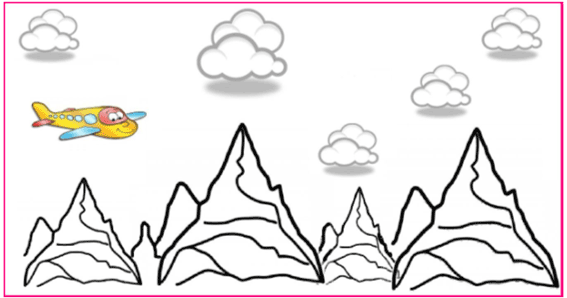 ﻿- Молодцы, ребята! А сейчас поиграем в игру «Хлопни, если услышишь звук [Ш]»Работа на уровне слога.- Соня очень любит малину. Когда он собирает ягодки, то поет свою песенку: «Са-са-са», «со-со-со», «су-су-су, «сы-сы-сы». Давайте соберем ягодки вместе с Соней. Ставим пальчики на рисунок, шагаем по малинкам, напевая песенку.- Шутник очень любит клубнику. Когда он собирает ягодки, то поет свою песенку: «Ша-ша-ша», «шо-шо-шо», «шу-шу-шу», «ши-ши-ши». Давайте соберем ягодки вместе с Шутником.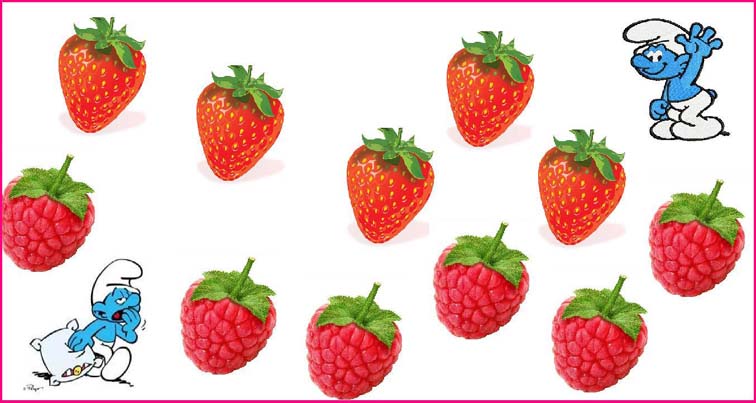 Работа на уровне слова.- Соня и Шутник очень хорошие друзья и любят играть вместе. Сегодня они опять перепутали все свои вещи. Помогите друзьям разделить их. Вещи Сони начинаются со звука [с], а вещи Шутника со звука [ш].Игра «Прищепки».- А сейчас поиграем в игру «Насос и мяч». (Физкультминутка)- Молодцы, ребята! Давайте поможем Смурфикам определить место звука в слове. Игра «Определи место звука в слове»Работа на уровне предложения.- Посмотрите на картинки. Их названия очень похожи, будьте внимательны. Покажите крышку, крыску, уши, усы, мишку, миску, каску, кашку.
- Придумаем предложения с каждой картинкой. Не забывайте правильно произносить звуки [с] и [ш].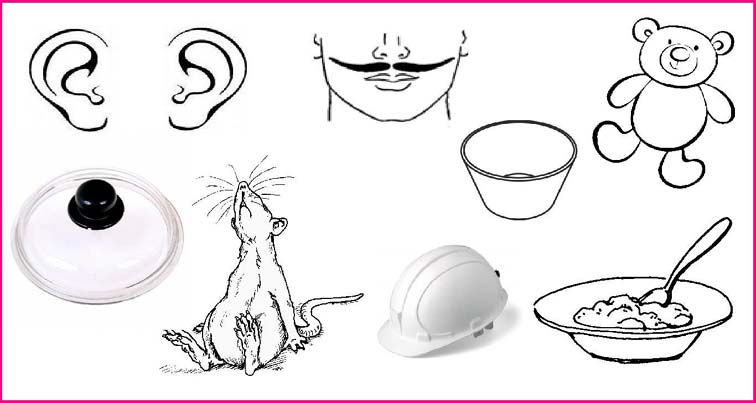 III. Рефлексия.- С какими звуками мы сегодня играли? [с] и [ш]
- Вспомним 5 слов, в которых есть звук [с] и 5 слов, в которых есть звук [ш].
- Выполним последнее задание. Необходимо раскрасить только те картинки, в названиях которых есть звук [ш]. Слова, в которых есть звук [с], необходимо обвести простым карандашом.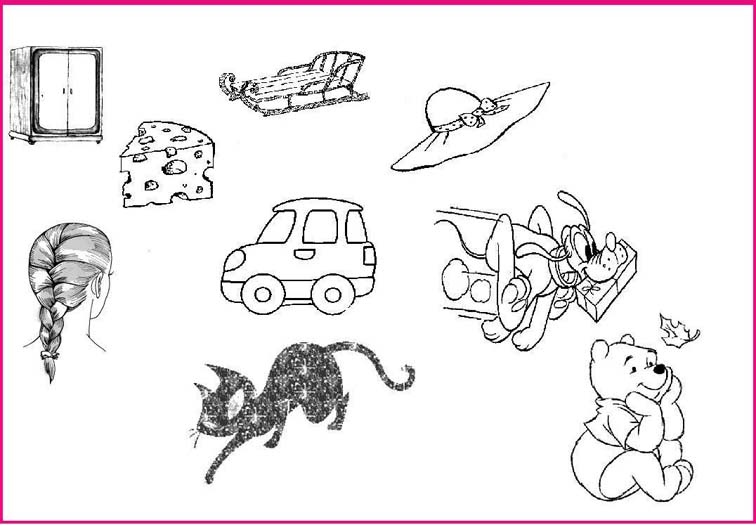 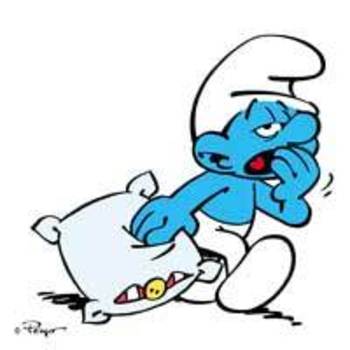 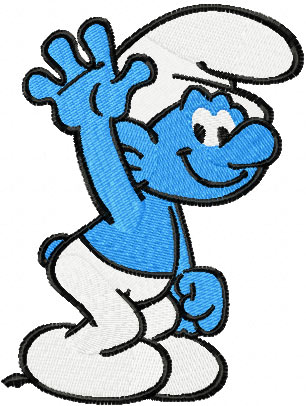 